KUMB.NA:	ILLGSS/FV/2018/					 Tarehe: ………………………MZAZI/MLEZI WA …………………………………….………………….…………………………………………………………………….……………….….………………………………………………………………………………….……..YAH: KUCHAGULIWA KWA MWANAO ……………………………………………………………………………………KUJIUNGA NA KIDATO CHA TANO TAHASUSI YA ……… KATIKA SHULE YA SEKONDARI ILULU KWA MWAKA WA MASOMO 2018/2019. Ninayo furaha kukufahamisha kuwa mwanao amechaguliwa kujiunga na kidato cha Tano katika Shule ya Sekondari Ilulu  kwa mwaka wa masomo 2018/2019.Nampongeza mwanao kwa kuchaguliwa kwake, akumbuke kwamba hii ni bahati kubwa na ya pekee kwake.Shule ya Sekondari Ilulu ipo Mkoa wa Lindi  Wilaya ya Kilwa. Usafiri wa mabasi ya KILWA yanapatikana Mbagala Rangitatu, utashuka kijiji cha NJIANNE shule ipo mita 300 toka kituo cha basi. Unatakiwa kuripoti shuleni tarehe 17/07/2018. Baada ya tarehe 1/09/2018 nafasi hii ya mwanao atapewa mtu mwingine mwenye sifa.Pamoja na barua hii, pokea, Fomu ya kupimwa afya yako. Upimwe kwenye Hospitali ya Serikali, hakikisha unapimwa sio kujaziwa fomu tu, na umwelekeze Mganga matatizo ya afya uliyonayo, kwani hatutapokea hoja zozote za ugonjwa kinyume na ripoti ya daktari.Fomu ya kuonyesha ndugu wa karibu na eneo la shule ikiwa na anuani, namba ya simu na mahali anakoishi pamoja na ahadi  ya kutekeleza wajibu. Kwa kumalizia, nakutakia maandalizi mema na safari njema kuja kujiunga nasi. (MOTTO ni ELIMU KWA MAENDELEO).KARIBU ILULU SEKONDARI…………………………………….Amina S. MandaliMkuu wa Shule.Mambo muhimu ya kuzingatiaSare ya shule:Mwanafunzi aje na sketi mbili za damu ya mzee. Sketi zake ziwe ndefu kutoka kwenye kisigino mpaka kwenye pindo la sketi zisizidi sentimita 18 au inchi 71/2. Zingatia vipimo.Sketi zake zisiwe na (belt) mkanda mpana, upana wa belt usizidi sentimeta 05 au inchi moja na nusuMarinda – pembeni pande zote mbili, marinda madogo mawili, katikati na nyuma rinda box moja.Mzazi/mlezi na mwanafunzi tafadhali zingatia vipimo hivyo, mwanafunzi atakayeshona na kuja na sketi/shamba dress kinyume na vipimo, rangi na aina ya kitambaa tulichoelekeza hatapokelewa, atarudishwa nyumbai ili aje na sare zilizoelekezwaMwanafunzi anaweza kushona idadi ya sare kadri ya uwezo wake. Ila inashauriwa awe na angalau sare za darasani mbili na gauni za kazi mbili.Sare ya shule ni kama ilivyoelekezwa katika maelekezo. Mwanafunzi anatakiwa kuvaa sare wakati wote wa masomo, na anapokwenda hospitali, mjini au anapokuwa katika shughuli zozote za kishule nje ya eneo la shule. Ni marufuku kabisa kujipamba wakati amevaa sare ya shule akiwa shuleni. Aidha, lipo vazi la kazi za nje ambalo huvaliwa na wanafunzi wanapokuwa katika kazi za mikono nje ya masomoAidha mwanafunzi anapaswa kununua sare zifuatazo:-Shati (blauzi) nyeupe mbili (2) au zaidi mikono mifupi tetroni – TomatoSoksi nyeupe jozi mbili (2) au zaidiKwa wanafunzi wa Kiislamu: vazi la Msikitini Nusu kanzuHijabu ya tetroni nyeupe/juba na sio mtandio, isiwe na urembo wowote. Pia isiwe na urembo wa lessi.Viatu vyeusi vyenye gidamu (kamba) (VISIWE NA VISIGINO VIREFU) jozi mbili.Jezi (bukta na t-shirt) nyeusi kwa ajili ya michezoRaba nyeupe kwa ajili ya michezoTrack Suit nyeusi isiyobana kwa ajili ya maandalizi ya jioni.Gauni la kazi za nje la kitambaa kizito (shamba dress) rangi ya ink blue mshono wa solo, kama anavaa hijabu ashone rangi ink blue. Tazama picha.Mahitaji mengine muhimu kwa mwanafunziAje na sanduku (nunua sanduku la bati) linalofunga vizuri kwa kuhifadhia nguo na vitu vyake.Aje na godoro 3x6Aje na vifaa vya usafi binafsi kama mswaki, sabuni n.kAje na Mto na Foronya yake nyeupe kwa anayetumiaShuka za kulalia jozi (pair) mbili za futi 3x6 (rangi nyeupe isiwe na maua)Taulo moja(1) au mbili (2)Kandambili kwa ajili ya kuogea.Viatu vya plastiki chipsi rangi yoyote - vya kushindiaVIFAA VYA USAFISoft broom mojaHard broom mojaDrier mojaFagio la chelewa moja kila muhulaDawa ya chooni lita 1.Aje na vifuatavyo kulingana na tahasusi yake kwa ajili ya usafiHGL & CBG - Kwanja na Brashi ngumu yenye mpini mfupi wa mbao/mti moja kwa ajili ya kusafishia sinki la choo. Asilete yenye mpini wa plasticHKL & HGK - Jembe lenye mpiniMICHANGO MINGINEFedha kwa ajili ya Taaluma Tsh 20,000/= kwa mwakaUkarabatiTsh 15,000/= kwa mwakaWatumishi vibarua Tsh 30,000/= kwa mwaka (wapishi, ulinzi na watumishi wasioajiriwa na serikali)Aje na Tsh 20,000/= ya mitihani ya kujipima mockFedha za kitambulisho na picha Tsh 6,000/=Nembo  ya shule  2,000/=Ream mbili (02) za karatasi kwa mwaka, moja ya ‘’Photocopy’’ na moja ya mistari (rulled)Ndoo ndogo mbili (moja kwa matumizi ya shule na nyingine kwa matumizi yake binafsi bwenini)Alete container lenye mfuniko/sahani, bakuli, kikombe na kijiko (vyombo vya chakula)Daftari (Kaunta books) quire three kumi (10)Mathematical set moja (1) kwa matumizi yake awapo darasaniVitabu vya ibada kwa muhibu wa dhehebu/dini yakoLeta nakala ya result slip ya kidato cha nneLeta nakala ya cheti cha kuzaliwaKama una  Bima ya afya njoo nayo, kama huna, mzazi au mlezi mkatie binti yako Bima ya AfyaAlete chandarua nyeupe/blue ya kitanda cha futi 3x6Dissecting kit (kwa wanaosoma Biology)Koti la maabara jeupe (wote kwa wanaosoma sayansi)Kwa wanafunzi watakaosoma BAM ni vizuri wanunue Scientific CalculatorGraph pad moja (1) kwa mwakaNB: Vifaa vyote vya usafi na dawa ya chooni vinapatikana mazingira ya karibu na shule, unaweza ukaleta au ukaja kununua huku.Ada ya shuleAda ya shule kwa mwaka ni Tsh 70,000/= anaweza kulipa nusu Tsh 35,000/= muhula wa kwanza na nusu nyingine Tsh 35,000/= muhula wa pili. Kama mzazi hana uwezo wa kulipa ada apeleke maombi ya kulipiwa kwenye serikali ya kijiji au Halmashauri ya Mji/Wilaya. Ada  na michango yote itumwe kwa kwa kutumia Akaunti ya shule ambayo  AKAUNTI namba 70103700210 Benki ya NMB (Ilulu Girls’ Secondary School) na mwanafunzi afike na risiti ya kuweka fedha Benki. Hatutapokea Ada mkononi. Tafadhali nasisitiza. Aje na karatasi/risiti halisi (original) aliyoingizia ada benki.Fedha za tahadhari (Caution Money)Kila mwanafunzi atatoa Tsh. 5,000/= za tahadhali. Endapo utapoteza au utaharibu kitu ambacho ni mali ya shule, tutakata fedha hizo. Kama thamani ya kitu ulichoharibu/kupoteza ni zaidi ya Tsh 5,000/= utadaiwa fedha nyingine zaidi. Fedha hizi hazitarudishwa umaliapo shule kwani zitasaidia kukarabati vifaa mabavyo utakuwa umevitumia miaka miwili (tear and wear)Fedha za matumiziMwanafunzi afunguliwe akaunti benki ya NMB kwaajili ya kumtumia na kutunza pesa za matumizi binafsi.Chakula Shule hutoa chakula ambacho huliwa na watanzania wote ambacho serikali inapendekeza kuliwa na wanafunzi. Endapo ana miiko ya kutokula vyakula fulani, tafadhali usipokee nafasi hii kwani shule haitatoa huduma pekee kwa kila mwanafunzi. Pia shule haitoi kibali kwa mwanafunzi kujipikia hivyo asilete chakula kama mchele, unga, biskuti, mkate, kinywaji cha aina yoyote n.k na haturuhusu mwanafunzi kununua aina yoyote ya chakula/ kinywaji toka nje ya shule.Nguo nyingineAje na nguo za ndani pamoja na khanga au kitenge doti moja tu. Mwanafunzi aje akiwa amevaa sare za shule, mwanafunzi anaruhusiwa kuvaa Track Suit wakati wa maandalio ya jioni ili kujizuia na mbu. Kinyume na hapo atarudishwa nyumbani kurejesha nguo zisizotakiwa kwa gharama zake.ANGALIZO KWA MZAZIShule inafuata mihula inayotolewa na Wizara ya Elimu Sayansi Teknolojia na Mafunzo ya Ufundi, hivyo inakuwa ni mihula mirefu miwili na mifupi miwili kwa mwaka. Mzazi/mlezi unaombwa kutoa ushirikiano wako kuhakikisha mtoto anawasili kwa wakati shuleni, vinginevyo sheria itachukua mkondo wake.Mawasiliano yoyote kati ya mwanafunzi na mzazi/mlezi yafanyike kupitia mkuu wa shule, Makamu mkuu wa shule na ofisi ya malezi. Mwanafunzi haruhusiwi kuwa na simu ya mkononi awapo shuleni.Aidha unashauriwa kutomruhusu mwanao kumiliki simu kipindi hiki ambacho umri wake unampa shida kuyatawala mazingira ya utandawazi.Mzazi/mlezi kutompa mtoto fedha nyingi ambazo zitamfanya apoteze utulivu wa  maisha ya shule na kuvunja sheria za shule.Siku ya kuwatembelea wanafunzi ni jumamosi na jumapili ya mwisho wa mwezi tu, muda ni kuanzia saa nne asubuhi hadi saa kumi na moja jioni.Shule ina utaratibu wa kudhughulikia usafiri kwa wanafunzi wanaotoka mbali kipindi shule inapofunga. Hivyo mzazi/mlezi utapewa taarifa kabla ya shule kufunga.Mzazi hakikisha unapima afya ya mwanao kwa uaminifu ili kuepuka usumbufu wakati wa masomoIwapo mwanao ana ugonjwa unaomsumbua mara kwa mara, tafadhali aje na vyeti pamoja na dawa anazotumia na akabidhi kwa muuguzi wa shule. Hii itarahisishia shule kumhudumia. Usipofanya hivyo shule itashindwa kumhudumia. Usifiche ugonjwa, utapokelewa tu, kupata elimu ni haki yako.Mwanafunzi anaruhusiwa kuleta pasi ya mkaa kwa ajili ya kunyooshea nguo zake. Ni marufuku mwanafunzi kuwa na kutumia pasi ya umeme ama kifaa chochote kinachotumia umeme. Akibainika hatua kali zitachukuliwa dhidi yake ikiwemo kusimamishwa shule.Shule itakapofungwa, likizo zote mwanafunzi atatokea shuleni moja kwa moja kwenda kwa mzazi wake (nyumbani kwao) na shule itakapofungua atatokea nyumbani kwao (kwa mzazi/mlezi) moja kwa moja kuja shuleni. Atakayekiuka utaratibu huu atarudishwa nyumbani kwa gharama zake.Mwanafunzi haruhusiwi kuja na kumiliki simu au kifaa chochote kinachohusiana na simu, hata kama anatoka mbali. AKIJA NAVYO ATAFUKUZWA SHULE (ATAFUTWA MASOMO MARA MOJA)N.B: Tafadhari mshauri mwanao azingatie/afuate maelekezo yote aliyopewa! Akipatikana na kosa litakalimsababisha arudishwe nyumbani, atajigharamia nauli ya kwenda na kurudi.Sheria za shuleMwanafunzi anapaswa kuwaheshimu na kuwatii wakubwa woteMwanafunzi anapaswa kuwaheshimu wanafunzi wanzake, kuheshimu ukumbi wa mikutano, mahali pa chakula, ofisi za shule, jiko la shule  n.kYakupasa kuweka shule, eneo lake na wewe binafsi katika hali ya usafi wakati woteMwanafunzi aheshimu kengele, awahi katika mikusanyiko na kila mahali anapotakiwaMwanafunzi anapaswa kuwa kimya darasani wakati wa kujisomea.Mwanafunzi anapopata shida kubwa kama kufiwa au kuugua ruhusa ya kwenda nje ya shule itatolewa na mkuu wa shule au makamu wakeMwanafunzi haruhusiwi kuwa na simu ya mkononi au viambatanisho vyake kama charger, line, earphones’’ pamoja na redioMwanafunzi haruhusiwi kupiga simu popote bila kibali cha uongozi wa shule, ili kuepuka upelekaji wa taarifa zisizo sahihi kwa wazazi. Mawasiliano yote yatafanywa kupitia ofisi ya makamu mkuu wa shule na ofisi ya malezi tu.Wanafunzi hawaruhusiwi kuja au kuletewa chakula cha aina yoyote toka nyumbaniMwanafunzi haruhusiwi kufanya mazungumzo na ndugu/jamaa yake msikitini, kanisani au hospitalini. Kama ndugu/jamaa huyo ana maagizo afike ofisini aonane na uongozi wa shuleMwanafunzi haruhusiwi kwenda katika nyumba za walimu au wafanyakazi wengine bila ruhusa maalum.Mafuta yenye harufu kali, perfume/spray, poda, rangi za kucha na midomo, wanja, curl,nywele za bandia, mapambo kama bangili, heleni, mikufu n.k. havitakiwa kabisa shuleniMwanafunzi anatakiwa kuheshimu bendera ya Taifa,Wimbo wa Taifa, Wimbo wa shule, wombo wa Tanzania Tanzania Nakupenda kwa Moyo Wote na Tazama Ramani (kila mwanafunzi anatakiwa ajue kuimba nyimbo hiziMwanafunzi haruhusiwi kukaa bwenini wakati wa vipindi ai wakati wa kazi, (mwanafunzi mgonjwa anapaswa kupumzika katika zahanati za shule).Mwanafunzi haruhusiwi kuoa au kuolewaMwanafunzi haruhusiwi kusuka nywele, wanafunzi wanatakiwa kuwa na nywele fupi wakati wote wawapo shuleni, urefu unaowezesha kijiti cha kiberiti kuonekana. Haruhusiwi kunyoa kipara au mitindo mingine kama kiduku, kijoti, kiseven n.kMwanafunzi haruhusiwi kubadili dini/dhehebu awapo shuleniNi marufuku kumruhusu mgeni kufika katika eneo la mabweniniMwanafunzi  haruhusiwi kuongea na mtu ambaye si mwanajumuiya wa shule hii isipokuwa kwa kusalimiaMzazi/mlezi aliyeandikishwa shule ndiye anaruhusiwa kumwombea ruhusa mwanafunzi kama kuna tatizo. Pia ndiye atakayekuja shuleni pindi atakapohitajika kufanya hivyoWakati wa kufunga shule wanafunzi wote wataondoka kwa pamoja kwa usafiri utakaoratibiwa na shule. Hakuna ruhursa yoyote itakayotolewa mapema kabla ya siku rasmi ya kufunga shuleKama  mwanafunzi atapatikana na kosa la kinidhamu, mzazi au mlezi ndiye atakayetakiwa kufika shuleni na si mtu mwingine yeyote kama babu, bibi, mjomba, shangazi, kaka n.k.Mwanafunzi haruhusiwi kupiga au kupigana na mtu yeyote awapo shuleniMwanafunzi haruhusiwe kutumia lugha chafu.Mwanafunzi haruhusiwi kuharibu kwa makusudi mali ya ummaMwanafunzi haruhusiwi kuanzisha, kushawishi na kushiriki mgomo.Mwanafunzi atafukuzwa shule au kusimamishwa masomo kwa muda (suspension) iwapo atakiuka sheria, kanuni na taratibu za shule:KUKUBALI AU KUKATAA NAFASI YA KUJIUNGA NA KIDATO CHA TANO KWA MWAKA 2018Mimi ………………………………………………………… nakutaarifu kuwa nimepokea barua ya kuchaguliwa kujiunga na Shule ya Sekondari Ilulu. NIMEKUBALI/NIMEKATAA nafasi hii baada ya kusoma na kuelewa yaliyoandikwa katika fomu na barua ya kujiunga.Ninaahidi mbele ya Mzazi/Mlezi wangu kuwa nikishafika shuleni, nitazingatia kanuni, sheria na taratibu zote za shule kwa kipindi chote cha mimi kuwa mwanafunzi wa Shule ya Sekondari Ilulu. Na nimeelewa kanuni na taratibu zote za shule na sitajihusisha na vitendo vya uvunjaji wa amani shuleni, kushiriki kufanya fujo, vurugu, migomo, kuvuta bangi na matumizi ya madawa ya kulevya pamoja na makosa ya jinai.Nitatumia juhudi na maarifa katika kujiendeleza kwa manufaa yangu na Taifa kwa ujumla.Jina la mwanafunzi ……………………………………..……… Sahihi …….……….… Tarehe ……….Jina la Mzazi/Mlezi ……………………………………..……… Sahihi ……………..….Tarehe ……….FOMU NAMBA 1.To the Medical Officer………………………………………………………………………….….……………………………………………………………………………..RE: REQUEST FOR MEDICAL EXAMINATION TO …….…………………………………………Please examine the above named pupil and give us the report regarding his/her suitability for undertaking secondary school students.Blood………………………………………………………………………………………………...Stool ………………………………………………………………………………………………...T.B. Test …………………………………………………………………………………………….Syphilis Test ………………………………………………………………………………………...Urine Examination ………………………………………………………………………………….Eye Test …………………………………………………………………………………………….Chest Test …………………………………………………………………………………………...Ears Test …………………………………………………………………………………………….Spleen ……………………………………………………………………………………………….Abdomen ……………………………………………………………………………………………Pregnancy……………………………………………………………………………………………ANY ADDITIONAL INFORMATION: e.g. Physical defects or impairment, infection, family diseases etc.………………………………………………………………………………………………………………………………………………………………………………………………………………………………………………………………………………………………………………………………………………………………………………………………………………………………………………………………I certify that, the above pupil is suitable/unsuitable for secondary school students. If unsuitable give reasons: ………………………………………………………………………………………………………………………………………………………………………………………………………………………………………………………………………………………………………………………………………………Name of Medical Officer: ……………………………………………  Signature ………………………Date: ………………………………………		   Official stamp ………………………………FOMU NAMBA 2.TAARIFA ZA MWANAFUNZIMkoa …………………..……………………… Wilaya …………………………………………Tarafa  ……………………………………………. Kata …………………………………………Mtaa/Kijiji ……………………………………………Jina la Mtendaji wa Kijiji/Mtaa ………………………………..………….Saini………………….Tarehe………………………………. Mhuri……………………………. Simu…………………...       5.	Michezo anayopendelea        9.	Nafasi yoyote ya uongozi aliyowahi kushikaNathibitisha kwamba taarifa nilizozitoa hapo juu ni za kweli, pia nathibitisha kuwa nitakuwa na tabia nzuri, mchapa kazi pamoja na kuwa na bidii ya masomo.NB: Pamoja na fomu hizi ambatanisha na cheti chako cha kuzaliwa na nakala ya matokeo.Jina la Mwanafunzi ……………………………………..Sahihi ………………… Tarehe ……………FOMU NAMBA 3.TAARIFA ZA MZAZI/MLEZIJina kamili la Mzazi/Mlezi ………………………………………………………………………….Kazi …………….…………………………………………………………………………………...Anuani …………………………………………… Namba ya simu ……………………………….Mkoa ………………………… Wilaya ……………………….. Tarafa ………….……………….Kata ………………………………………Mtaa/Kijiji …………………………………………….Anuani kamili ya nyumbani ambako  mtoto atakuwa anakwenda wakati wa likizoMimi Mzazi/Mlezi wa ……………………………………………………………… ninaahidi kushirikiana na walimu pamoja na watumishi wote wa Shule ya Sekondari Ilulu katika kumlea mwanangu kwa muda wote atakapokuwa shuleni.Nitaomba kujulishwa mara moja endapo mwanangu ameenda kinyume na sheria, kanuni  na taratibu za shule. Pia nitakuwa tayari mwanangu kupewa adhabu inayostahili kwa makosa atakayofanya.Jina la Mzazi/Mlezi ……………………………………Sahihi …………………Tarehe ………………..HISTORY1.Major issues in African history by Tanzania institute of education2.History of modern Europe by peacock3.How Europe underdeveloped Africa by w. Rodney4.History in focus ;modern world history by Ben Walsh5.Matering advanced level history book two,by Kato,A(2011)6. Matering advanced level history book one,by Kato,A(2012)GENERAL STUDIES1.General studies for Advanced level certificate,Form six(6)by Richard R.F.Mbalase(2011)2. General studies for Advanced level certificate,Form five(5)by Richard R.F.Mbalase(2011)3.Contemporary approach for Advanced level ” General studies Notes”Form 5&6 by Nyambari C.MNyangwine,Godfrey Rutta Nyangwine,Steven O. Maluka(New syllabus(2009)KISWAHILI1.Kimbunga –H.Gora(taasisi ya uchunguzi wa Kiswahili)(tuki),19942.Mapenzi Bora –S.Robert (mkuki na nyota)3.Chungu Tamu-T.A MVUNGI (Tanzania Publishing house ),19854.Fungate ya uhuru –M.S Khatibu (macmillan and aidan)5.Vuta N’kuvute –Shafi(mkuki na nyota 1999)6.Kufikirika-S.Robert (mkuki na nyota 2003)7.Mfadhili –Hussein Tawa (Methew &stationery 2007)8.Usiku utakapokwisha-Mbunda Msokile 20079.Morani-E.Mbogo10.Nguzo mama-P.Muhando11.Kivuli kinaishi-12.Kwenye ukingo wa Thim-E.Hussein13.Kunga za fasihi na lugha –M.Msokile(1992)14.Fasihi-F.E.M.K.Senkolo 198415.Kitangulizi cha tafsiri nadharia na mbinu-Mwansoko ,H.J.M. (1996)16.Nadharia ya lugha kidato cha tano na sita Suluhaya ,M.C.(2010) silabsi mpya.17.Nadharia ya fasihi(kipya) J.A masebo chapa ya tisa.-silabasi mpya.ENGLISH1.Macmillan Education Ltd 2000,Encounters from Africa ,Macmillan2.Ayi Kwei Amah,1996,The beautiful ones are not yet born,EAEP3.Chinua Achebe ,1991,a man of the people,BAEP4.Ndunguru 1999 ,Divine Providence,mkuki na nyota5.Magala Nyago,1985,The Rape of the Pearl Macmillan6.Namige Kayondo,1995 Vanishing shadows, Macmillan7.Danny Sato,1983,His Excellency the head of state, Macmillan8.David Omowale,2002,A season of welting ,EAEP9.Francis Lubuga ,1990,Betrayer in the city,Heinemann10.Ngugi wa Thiong’o,et al 1982,I will marry when I want,EAEP11.Bukenya,1984,The Bride, EAEP12.Okot Omitah 1991,Lwanda Magere Heinemann13.Henrick Ibsen ,1974,An Enemy of the people,Eyre Matheuen14.John Ruganda 2005,Black Mamba, EAEP15.Charles Mloka,2002,The wonderful surgeon and other poems,mkuki na nyota16.Tanzania Institute of Education ,1996,selected poems,Print pak(t)Limited.17.The real English textbook for Advanced level ,Dr, Kadeghe MichaelGEOGRAPHY1.Principles of physical geography by Monkhouse(2008)2.Landforms in Africa by collinBuckle3.Statistics simplified by N.A.Saleem4.Map reading by Mac Master5.Human and Economic Geography by C.Morgan (1982)6.Map reading ,General publications Ltd –dsm by Durra,S.E.(2003)7.Geography An intergrated Apprpoach ;Fourth edition by David Waugh(2009)8.Practical Geography for AFRICA by John .M.Pritchard(1990)9.R.B.Bunnet (2007)General Geography in diagramsCHEMISTRY1.Advanced chemistry physical and industrial by P.Mathew(2006)2.Essentials of physical chemistry by Arun Bahil,B.S Bahil &G.D Tuli (2012)3.Organic Part A&B by A.Abdullah &M.H Nkunya4.Inorganic Part A&B by J.S.Maro Guerman&M.Mikesewala(1989)5.Physical chemistry by Ddungu&J.B.A.Mihigo(1998)6.Advanced level Inorganic chemistry Part I&II by Tanzania Institute of Education(1995)7.Organic chemistry an introduction by Jack E.Fernandez(1982)8.Uderstsnding chemistry for A-Level students9.Conceptual chemistry for class XII&XI by S.K Jaini (2011)10.Advanced level chemistry,fourth edition by Ramsden(2000)BIOLOGY1.Dissecting kit2.New understsnding Biology for A-level student by Glenn&S.Toole(1999)3.Systematic and classification by L.K Msaki(1993)4.Biology,A functional Approach b M.B.V Roberts(1971)5.Advanced Biology :Principle and application by C.J.Clegg&D.G.Mackean(2000)6.Biological Science by Taylor ,etal(1997)7.S.Chand’s Bioloy for class XI&XII by P.S Verma &B.P.Pandey(2005)8.Guide to dissection by H.G.Q Rowett(2005)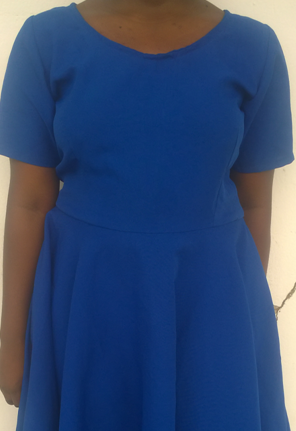 Na.Jina la Mchezo1.2.3.4.5.Na.Aina ya UongoziShuleMwaka1.2.3.4.5.Na.JINAUHUSIANOANAPOISHISIMU1.2.3.4.5.6.